ИВАНОВСКАЯ ОБЛАСТЬАДМИНИСТРАЦИЯ ЮЖСКОГО МУНИЦИПАЛЬНОГО РАЙОНАПОСТАНОВЛЕНИЕот                          г. N   О внесении изменений в постановление Администрации Южского муниципального района от 18.09.2020 №712-п «Об утверждении Порядка расходования и учета средств, выделяемых из областного бюджета бюджету Южского муниципального района на организацию бесплатного горячего питания обучающихся, получающих начальное общее образование в муниципальных общеобразовательных организациях Южского муниципального района и Порядка предоставления бесплатного горячего питания обучающимся, получающим начальное общее образование в муниципальных общеобразовательных организациях»В соответствии с Бюджетным кодексом Российской Федерации, постановлением Правительства Ивановской области от 13.11.2013 N 450-п "Об утверждении государственной программы "Развитие образования Ивановской области",  Законом Ивановской области от 23.12.2020 № 89-ОЗ "Об областном бюджете на 2021 год и на плановый период2022 и 2023 годов", Уставом Южского муниципального района, Администрация Южского муниципального района постановляет:Внести в постановление Администрации Южского муниципального района от 18.09.2020 №712-п «Об утверждении Порядка расходования и учета средств, выделяемых из областного бюджета бюджету Южского муниципального района на организацию бесплатного горячего питания обучающихся, получающих начальное общее образование в муниципальных общеобразовательных организациях Южского муниципального района и Порядка предоставления бесплатного горячего питания обучающимся, получающим начальное общее образование в муниципальных общеобразовательных организациях» (далее Постановление) следующие изменения:Пункт 2 Постановления изложить в новой редакции «2. Отделу образования администрации Южского муниципального района организовать одноразовое бесплатное горячее питание учащихся 1-4 классов, обучающихся в муниципальных общеобразовательных организациях, из расчета 61 рублей 16 копеек на одного ребенка в день.» Настоящее постановление вступает в силу с момента подписания и распространяется на правоотношения, возникшие с 01.01.2021 года.3. Опубликовать настоящее постановление в официальном издании "Правовой Вестник Южского муниципального района".Глава Южского муниципального района                                В.И. ОврашкоПриложение №1 к постановлению    Администрации Южского  муниципального района                                                         от _______________ N ____Порядок расходования и учета средств, выделяемых из областного бюджета бюджету Южского муниципального района на организацию бесплатного горячего питания обучающихся, получающих начальное общее образование в муниципальных общеобразовательных организациях Южского муниципального района 1. Настоящий Порядок определяет правила расходования и учета средств, выделяемых из областного бюджета бюджету Южского муниципального района на организацию бесплатного горячего питания обучающихся, получающих начальное общее образование в муниципальных общеобразовательных организациях Южского муниципального района.2. Установить, что финансовое обеспечение расходов, связанных с организацией бесплатного горячего питания обучающихся, получающих начальное общее образование в муниципальных общеобразовательных организациях Южского муниципального района, является расходным обязательством Южского муниципального района.3. Перечисление поступивших средств на организацию бесплатного горячего питания обучающихся, получающих начальное общее образование в муниципальных общеобразовательных организациях Южского муниципального района с единого счета бюджета Южского муниципального района производится на лицевой счет главного распорядителя бюджетных средств, открытый в Управлении Федерального казначейства по Ивановской области, в соответствии со сводной бюджетной росписью бюджета Южского муниципального района в пределах лимитов бюджетных обязательств, утвержденных Финансовым отделом администрации Южского муниципального района.4. Главный распорядитель направляет средства на лицевые счета получателей бюджетных средств, открытые в Управление Федерального казначейства по Ивановской области, в соответствии с бюджетной росписью главного распорядителя, утвержденной в установленном порядке.Получатель производит расходование бюджетных средств.Поступившие средства носят целевой характер и используются муниципальными общеобразовательными организациями Южского муниципального района на организацию бесплатного горячего питания обучающихся, получающих начальное общее образование в муниципальных общеобразовательных организациях Южского муниципального района.5. Софинансирование Южского муниципального района на финансирование мероприятий по организации бесплатного горячего питания в муниципальных общеобразовательных организациях Южского муниципального района составляет не менее 1%.6. Главный распорядитель представляет в Департамент образования Ивановской области отчет о расходовании поступивших средств по форме и в сроки, утвержденные Департаментом образования Ивановской области.7. Ответственность за целевое использование, соблюдение настоящего Порядка и достоверность предоставляемых отчетных данных возлагается на Отдел образования Южского муниципального района и муниципальные общеобразовательные организации.8. Не использованные на конец финансового года средства, предназначенные на организацию бесплатного горячего питания, подлежат возврату в областной и районный бюджеты в порядке, установленном законодательством Российской Федерации.Приложение №2 к постановлению    Администрации Южского  муниципального района                                                         от _______________ N ____Порядок предоставления бесплатного горячего питания обучающимся, получающим начальное общее образование в муниципальных общеобразовательных организациях1. Право на бесплатное горячее питание предоставляется на весь период обучения обучающимся, получающим начальное общее образование в муниципальных общеобразовательных организациях.2. Организация бесплатного горячего питания обучающихся, получающих начальное общее образование в муниципальных общеобразовательных организациях осуществляется столовыми муниципальных общеобразовательных организаций.3. Предоставление бесплатного горячего питания обучающимся, получающим начальное общее образование в муниципальных общеобразовательных организациях, производится в учебные дни фактического посещения муниципальных общеобразовательных организаций.4. Бесплатное горячее питание обучающимся, получающим начальное общее образование в муниципальных общеобразовательных организациях, предоставляется с первого учебного дня текущего учебного года, либо со дня, следующего за днем зачисления ребенка в школу в начальные классы. 5. Муниципальные общеобразовательные организации ежемесячно в срок до 5 числа месяца, следующего за отчетным, направляют в Отдел образования администрации Южского муниципального района список учащихся, получающих питание, согласно настоящему постановлению (приложение № 1 к настоящему Порядку), а также Согласие законного представителя учащегося на обработку персональных данных (приложение № 2 к настоящему Порядку).6. Финансовое обеспечение расходов на бесплатное горячее питание детей осуществляется в пределах ассигнований, утвержденных в бюджете Южского муниципального района на очередной финансовый год и плановый период.7. Ответственность за правомерность предоставления бесплатного горячего  питания обучающимся, получающим начальное общее образование в муниципальных общеобразовательных организациях, и правильность расчетов средств на финансирование расходов на указанные цели возлагается на муниципальные общеобразовательные организации Южского муниципального района.8. Контроль за целевым использованием финансовых средств осуществляет Отдел образования администрации Южского муниципального района.9. Информация об учащихся, получающих бесплатное горячее питание в муниципальных общеобразовательных организациях,  размещается в Единой государственной информационной системе социального обеспечения (далее - ЕГИССО). Размещение (получение) указанной информации в ЕГИССО осуществляется Отделом образования администрации Южского муниципального района в соответствии с Федеральным законом от 17.07.1999 N 178-ФЗ "О государственной социальной помощи".          Приложение N 1 к Порядку                  предоставления бесплатного горячего питания                                          обучающимся, получающим начальное общее   образование в муниципальных общеобразовательных организацияхСписок обучающихся___________________________________________________________(наименование муниципального общеобразовательного учреждения)получающих начальное общее образование в муниципальных общеобразовательных организациях (по состоянию на ____________ 20__ года)Руководительобщеобразовательного учреждения  _____________ ________________                          				 (подпись)      (Ф.И.О.)М.П.          Приложение N 2 к Порядку                 предоставления бесплатного горячего питания                                         обучающимся, получающим начальное общее образование в муниципальных общеобразовательных организациях                                  Начальнику отдела образования                                  администрации Южского                                  муниципального района                                  _________________________________________                                                  Ф.И.О.                                  от ______________________________________                                  ________________________________________,                                                    ФИО                                  проживающего(ей) по адресу: _____________                                  ________________________________________,                                                 адрес                                  документ, удостоверяющий личность:                                  серия _____________ N __________________,                                  когда, кем выдан ________________________                                  _________________________________________Согласие на обработку персональных данных Даю согласие отделу образования администрации Южского муниципального района на обработку своих персональных данных и персональных данных учащегося (ФИО), законным представителем которого я являюсь, с использованием средств автоматизации и без использования средств автоматизации, включая их получение в письменной и устной формах у третьей стороны, в соответствии с Федеральным законом от 27.07.2006 N 152-ФЗ "О персональных данных".Согласие дано на обработку и передачу следующих персональных данных:- фамилия, имя, отчество, дата рождения, место рождения, СНИЛС и иные данные, необходимые для представления в Единую государственную информационную систему социального обеспечения (ЕГИССО).Подтверждаю, что ознакомлен(а) с положением о защите персональных данных, права и обязанности в области защиты персональных данных мне разъяснены.Способ отзыва моих персональных данных прошу произвести по моему заявлению, путем блокирования предоставленной мною информации и уничтожения персональных данных в течение 30 дней со дня поступления заявления."___" ____________ 20__ г.            _______________ _____________________                                         (подпись)     (фамилия, инициалы)N п/пФ.И.О. учащегосяДата рождения учащегосяКласс (группа)Количество дней фактически предоставленного бесплатного горячего питанияСумма расходов в рублях1.2....Итого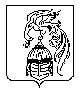 